Образац пријаве за такмичење за доделу награда Светске организације за интелектуалну својину (WIPO) у категори:1.	Проналазач или група проналазача за заштићени проналазак  (WIPO National Award for Inventors)Последњи рок за подношење пријаве за такмичење: дана 10. октобра 2023. године Образац пријаве за такмичење*Уколико има више носилаца права навести их на додатном листу**Уколико има више проналазача/аутора навести их на додатном листу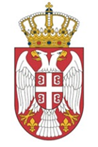 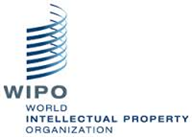 ЗАВОД ЗА ИНТЕЛЕКТУАЛНУ СВОЈИНУРЕПУБЛИКЕ СРБИЈЕИме, презиме и контакт подаци подносиоца пријаве за такмичење: Име, презиме и контакт подаци подносиоца пријаве за такмичење: Име, презиме и контакт подаци подносиоца пријаве за такмичење: телефон:e-mail:факс:Пoслoвнo име и седиште носиоца патента*: Пoслoвнo име и седиште носиоца патента*: Пoслoвнo име и седиште носиоца патента*: телефон:e-mail:факс:Име, презиме и контакт подаци проналазача**:Име, презиме и контакт подаци проналазача**:Име, презиме и контакт подаци проналазача**:телефон:e-mail:факс:Навести број/бројеве признатих патената, као и земљу/земље у којима је патент/су патенти у важности:Навести број/бројеве признатих патената, као и земљу/земље у којима је патент/су патенти у важности:Навести број/бројеве признатих патената, као и земљу/земље у којима је патент/су патенти у важности:Навести са којим научноистраживачким организацијама је остварена сарадња приликом развоја и/или оптимизације заштићеног проналаска:Навести са којим научноистраживачким организацијама је остварена сарадња приликом развоја и/или оптимизације заштићеног проналаска:Навести са којим научноистраживачким организацијама је остварена сарадња приликом развоја и/или оптимизације заштићеног проналаска: